Sprawozdanie z projektu ,,Przez śmiech do wiedzy-pokonaj wirusa” gr I Krasnale W maju 2021 roku grupa Krasnale zrealizowała projekt edukacyjny  „Przez śmiech do wiedzy – pokonaj wirusa” Projekt ten miał na celu  zwrócenie uwagi dzieci na codzienne zasady profilaktyki antywirusowej i antybakteryjnej,  inspirowanie do rozwijania zainteresowań przyrodniczych, przedstawienie zagrożeń związanych z bakteriami chorobotwórczymi i wirusami.Projekt  został przedstawiony w trzech etapach.W pierwszym etapie dzieci zostały zaproszone do obejrzenia filmu pt.  „Wycieczka do niewidzialnego świata” przygotowanego w formie kabaretu edukacyjnego. Dzieci poznały niewidzialne gołym okiem wirusy i bakterie. Po obejrzeniu  filmu rozmawialiśmy na temat zagrożeń związanych z bakteriami i wirusami, a także wspólnie  ustaliliśmy zasadach profilaktyki antywirusowej.Drugi etap projektu polegał na przygotowaniu  gry planszowej ,, Pokonaj złe bakterie i wirusy”. Dzieci otrzymały wydruk planszy następnie miały za zadanie ją pokolorować. A „pracą domową” było dokończenie gry planszowej (wycinanie, łącznie) i przeprowadzenie gry z rodziną.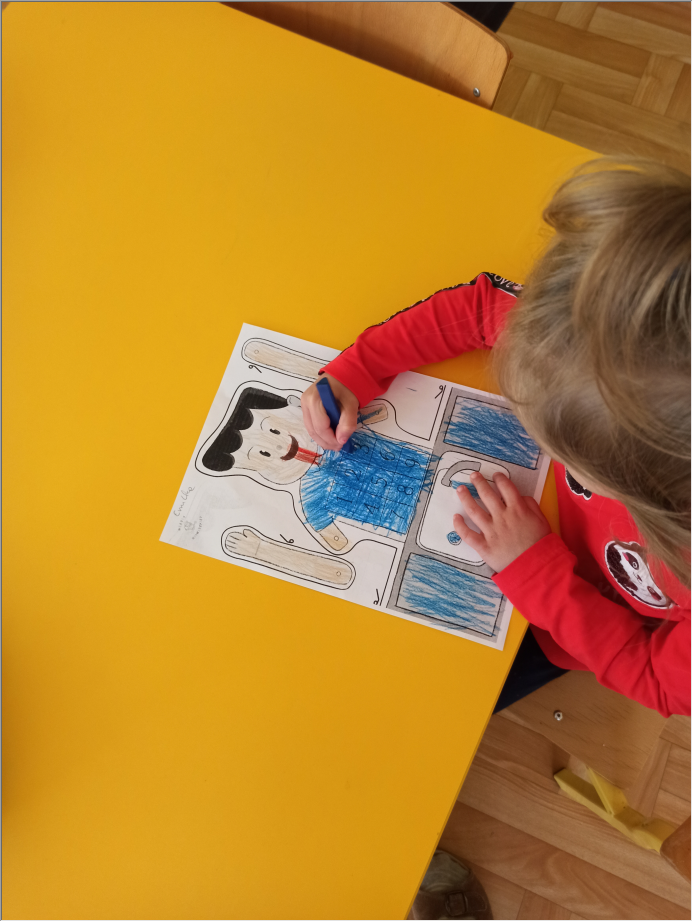 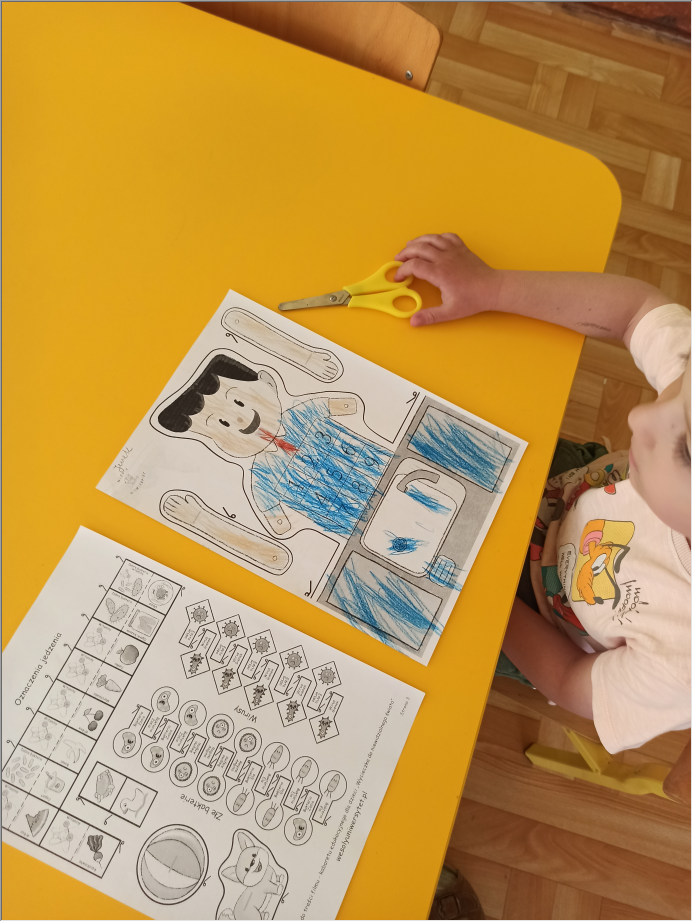 Na zakończenie projektu dzieci wykonały pracę plastyczną pod hasłem ,,Co ja mogę zrobić każdego dnia by pokonać wirusa”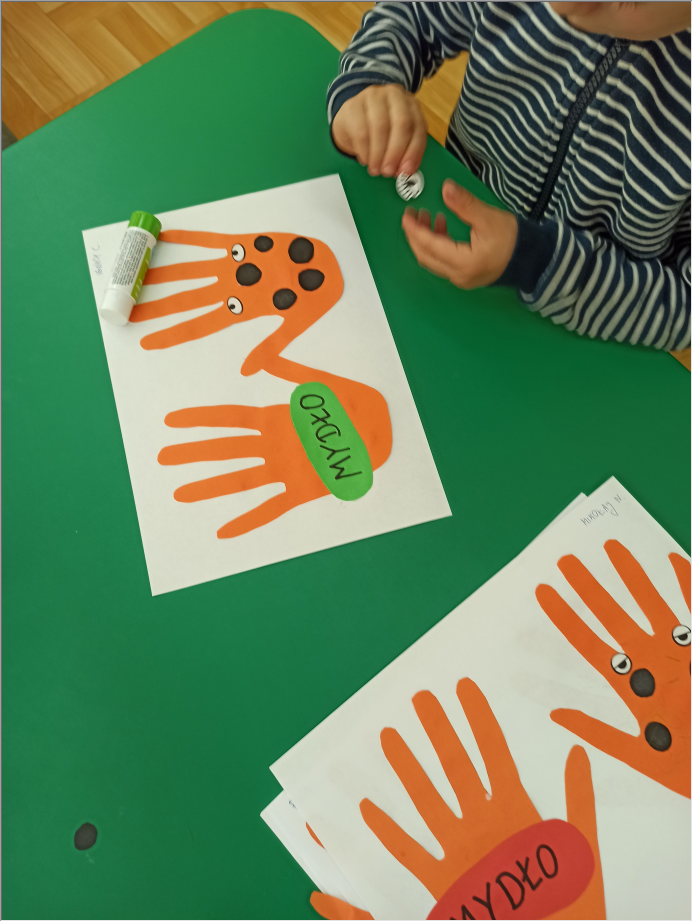 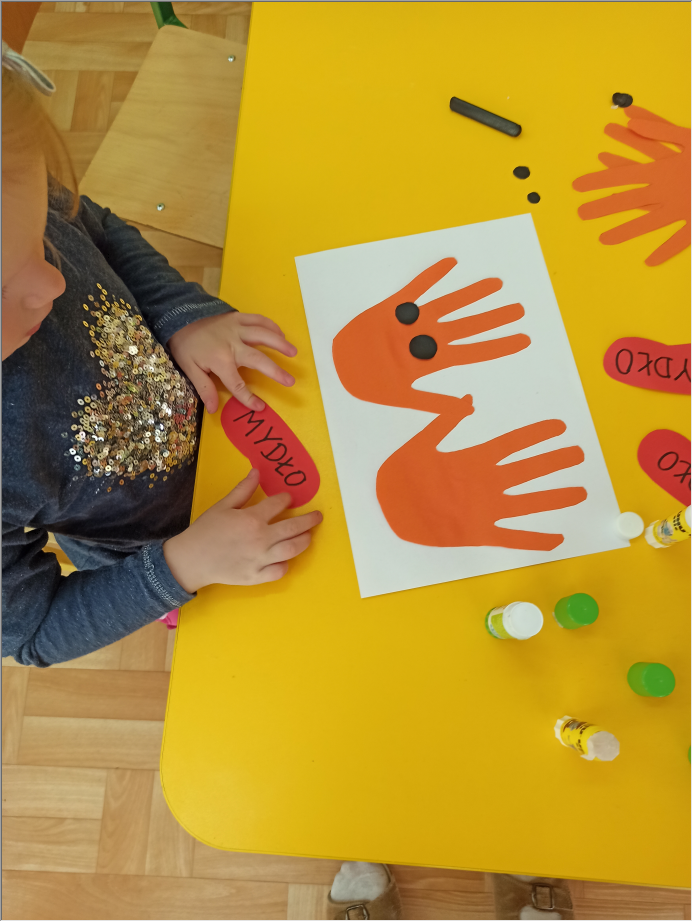     opracowała: Sandra 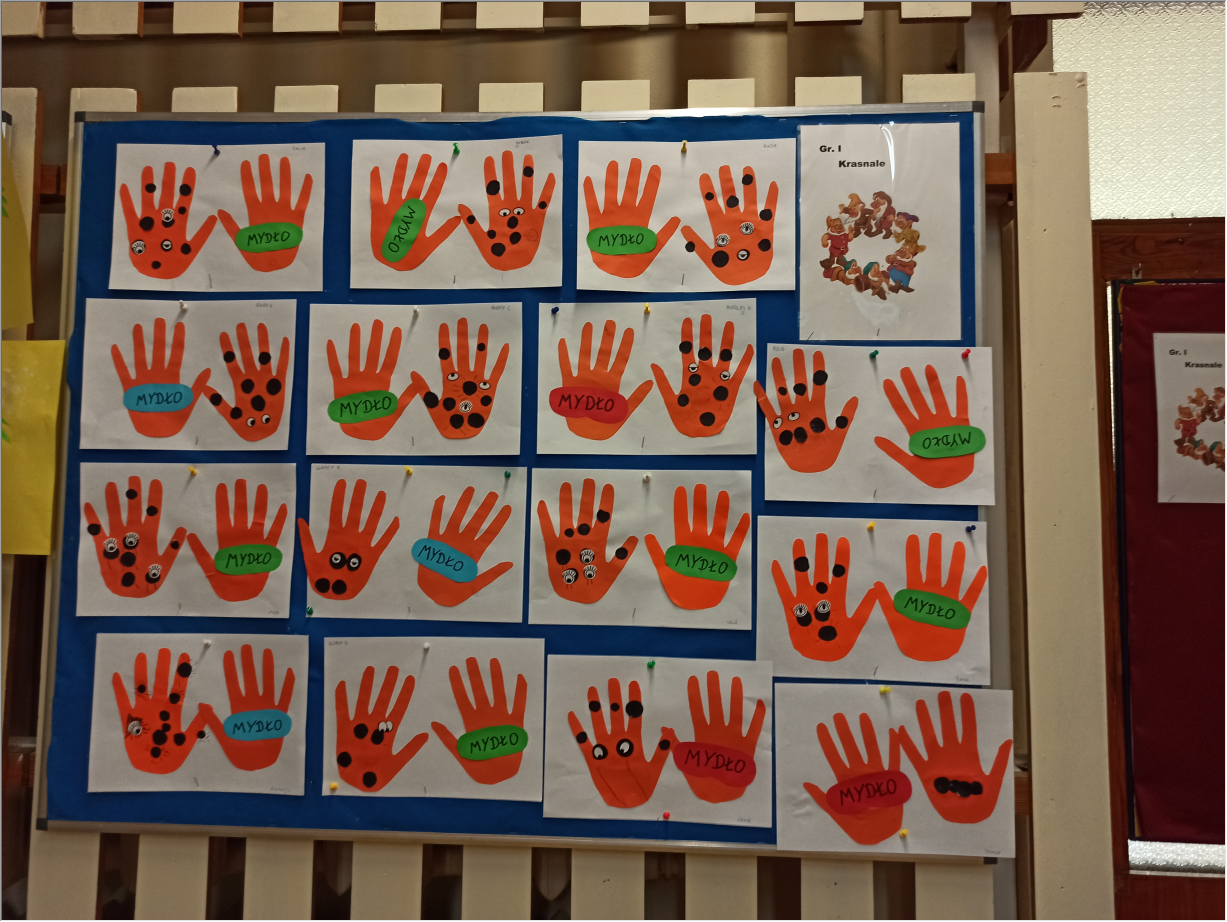 